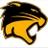 Northview Parent Organization & Academic Boosters  **Please consider a tax-deductable donation** to support the NVPO Throughout the year, the Parent Organization actively supports the accomplishments of our students and the goals of Northview High School.        We enhance our children’s educational experience through the following (and more): *Mini-Grants for classroom needs  *Practice ACT/SAT Testing  *Wildcat Welcome Days *8th Grade Open House  *Honors Banquet for Seniors *Volunteer Pins *Staff Appreciation Lunches  The NV Parent Organization meets monthly. Meeting dates are posted on our website and published in the Wildcat Weekly.  All are invited to attend.  Visit our website:   https://sites.google.com/site/northviewparentorganization/home	Please complete and	submit your tax‐deductable	   donation payable to:	   	   Northview Parent OrganizationNorthview High School5403 Silica Dr.  Sylvania, OH 43560____ Platinum ($250)     ____Gold ($100)    ____Silver ($50)    ____Bronze ($25)    ____Other_______Name_______________________________________________	   Phone	   #_______________________	  Please print family name/business name as you wish it to appear on the donation list.	   Address___________________________________________City___________________Zip__________	  Email Address_________________________________________________________________________Student(s) name and grade_______________________________________________________________